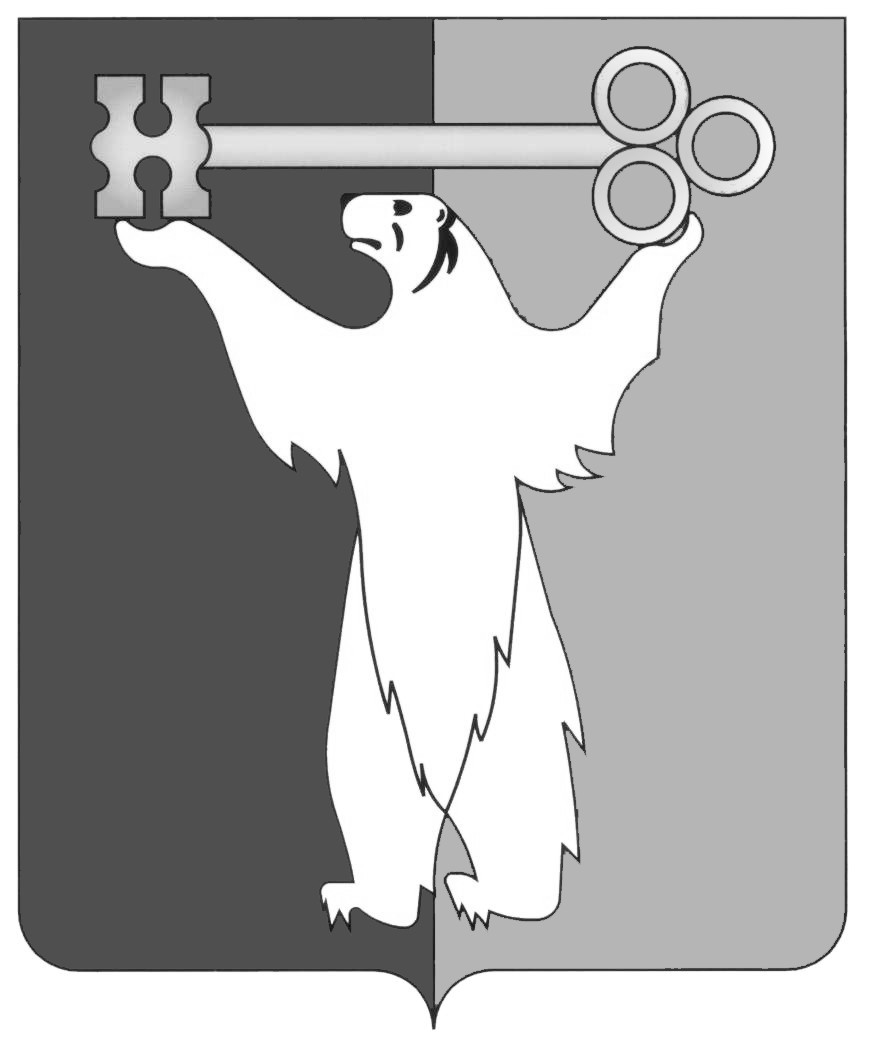 РОССИЙСКАЯ ФЕДЕРАЦИЯКРАСНОЯРСКИЙ КРАЙНОРИЛЬСКИЙ ГОРОДСКОЙ СОВЕТ ДЕПУТАТОВР Е Ш Е Н И ЕО награждении Почетной грамотой Норильского городского Совета депутатовВ соответствии с Положением о наградной политике муниципального образования город Норильск, утвержденным решением Городского Совета от 16.12.2014 № 21/4-454, решениями постоянной комиссии Городского Совета по социальной политике: от 13.05.2016 № 313 «О награждении Почетной грамотой Норильского городского Совета депутатов», от 18.05.2016 № 315 «О награждении Почетной грамотой Норильского городского Совета депутатов», Городской СоветРЕШИЛ:1. Наградить Почетной грамотой Норильского городского Совета депутатов:1.1. За высокий профессионализм, добросовестный труд и личный вклад в развитие здравоохранения на территории муниципального образования город Норильск и в связи с празднованием профессионального праздника Дня медицинского работника:1.2. За многолетний добросовестный труд, высокий профессионализм и личный вклад в социально-экономическое развитие муниципального образования город Норильск:1.3. За высокий профессионализм и компетентность, многолетний добросовестный труд, педагогический талант, душевную щедрость и личный вклад в развитие культуры на территории муниципального образования город Норильск1.4. За многолетний добросовестный труд, высокий профессионализм, личный вклад в обеспечение лекарственными препаратами и изделиями медицинского назначения населения муниципального образования город Норильск и в связи с празднованием профессионального праздника Дня медицинского работника1.5. За профессионализм, творческую инициативу и личный вклад в развитие культуры на территории муниципального образования город Норильск1.6. За профессионализм, творческий, современный подход к организации учебного воспитательного процесса и личный вклад в дело воспитания и образования детей на территории муниципального образования город Норильск2. Контроль исполнения решения возложить председателя постоянной комиссии Городского Совета по социальной политике Бондаря В.В.3. Решение вступает в силу со дня принятия.« 24 » мая 2016 года№ 31/4-689Грошак Ларису Васильевну- заведующего отделением – врача-офтальмолога краевого государственного бюджетного учреждения здравоохранения «Норильская межрайонная поликлиника № 1»;Иванову Ларису Владимировну- старшую медицинскую сестру поликлиники № 3 краевого государственного бюджетного учреждения здравоохранения «Норильская межрайонная поликлиника № 1»;Харитонову Ирину Владимировну- специалиста по гражданской обороне краевого государственного бюджетного учреждения здравоохранения «Норильская межрайонная поликлиника № 1»;Гордееву Елену Петровну- врача клинической лабораторной диагностики отделения клинической лабораторной диагностики краевого государственного бюджетного учреждения здравоохранения «Норильская межрайонная детская больница»;Ловягину Татьяну Борисовну- врача-педиатра участкового педиатрического отделения детской поликлиники № 2 краевого государственного бюджетного учреждения здравоохранения «Норильская межрайонная детская больница»;Модина Андрея Алексеевича- заведующего отделением лучевой диагностики, врача-рентгенолога краевого государственного бюджетного учреждения здравоохранения «Норильская межрайонная детская больница»;Павлову Галину Николаевну- врача-фтизиатра участкового фтизиатрической поликлиники фтизиатрической службы краевого государственного бюджетного учреждения здравоохранения «Норильская межрайонная детская больница»;Шишко Виктора Ивановича- главного врача краевого государственного бюджетного учреждения здравоохранения «Норильская городская поликлиника № 2»;Чикишеву Галину Александровну- врача-кардиолога кардиологической специализированной выездной бригады скорой медицинской помощи краевого государственного бюджетного учреждения здравоохранения «Норильская станция скорой медицинской помощи».Мезенцеву Людмилу Ивановну- начальника отдела обращений граждан и внешних взаимодействий Администрации города Норильска;Табакову Ольгу Григорьевну- начальника Управления муниципального заказа Администрации города Норильска;Буторову Наталью Георгиевну- директора муниципального казенного учреждения «Норильский городской архив».Мордухову Елену Васильевну- преподавателя по классу домры муниципального бюджетного учреждения дополнительного образования «Кайерканская детская школа искусств».Камардину Надежду Михайловну- заведующего аптекой № 159 Филиала ГПКК «Губернские аптеки «Аптека № 122».Коротких Тамару Алексеевну- ведущего инженера муниципального бюджетного учреждения культуры «Культурно-досуговый центр «Юбилейный».Добран Алевтину Владимировну- директора муниципального бюджетного общеобразовательного учреждения «Средняя  школа № 32».Глава города НорильскаО.Г. Курилов